LANGUAGES (LOTE)Students are advised to complete 2 Language courses in Japanese, Italian or French + 2 LOTE courses.Students may get permission from the Languages Coordinator to undertake 2A and 2B if they can demonstrate prior experience in reading and writing the language. JAPANESE – Complete 2 of the following courses:ITALIAN – Complete 2 of the following courses:FRENCH – Complete 2 of the following courses:IF undertaking all 4 Primary Studies Specialisation courses in Languages please also complete 2 of the following LOTE courses:MBET Enrolment advice:  https://lo.unisa.edu.au/course/view.php?id=6891   
* please use this enrolment advice for each year of your enrolments
Primary Studies Specialisation course info via:  https://lo.unisa.edu.au/mod/page/view.php?id=857267Enrolment advice / Study Plan:  Email UniSASchoolofEducation@unisa.edu.au 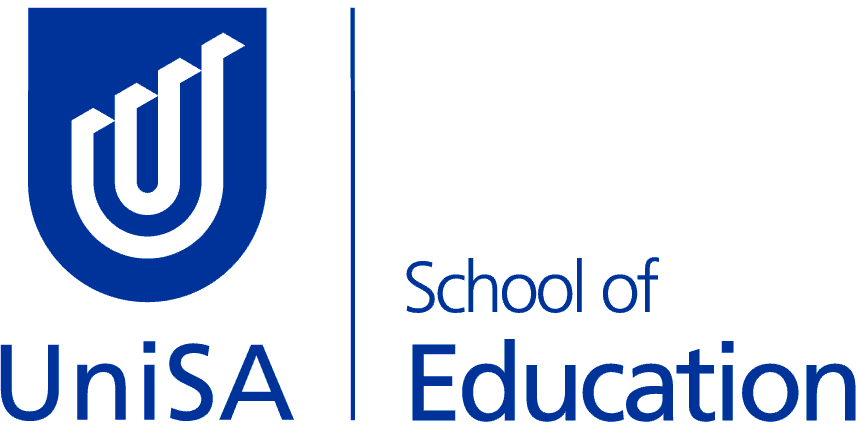 MBET - Bachelor of Education (Primary) 
Primary Studies Specialisation Course Options When to doCourse CodeCourse TitleStudy Period2nd YearLANG 1033Japanese 1A23rd YearLANG 1034Japanese 1B5OROROROR2nd Year LANG 1031Japanese 2A23rd YearLANG 1032Japanese 2B52nd YearLANG 1026Italian 1A2(Internal or Online)3rd YearLANG 1027Italian 1B5(Internal or Online)OROROROR2nd YearLANG 1029Italian 2A2(Internal or Online)3rd YearLANG 1028Italian 2B5(Internal or Online)2nd YearLANG 1022French 1A23rd YearLANG 1023French 1B5OROROROR2nd YearLANG 1024French 2A23rd YearLANG 1025French 2B5When to doCourse CodeCourse TitleStudy Period3rd YearLANG 3037Language Acquisition5(Internal or Online)4th YearEDUC 2057Learning Languages and Cultures5(Internal)4th YearEDUC 4205Developing Languages Programs2(Online)